1) Label the pictures. 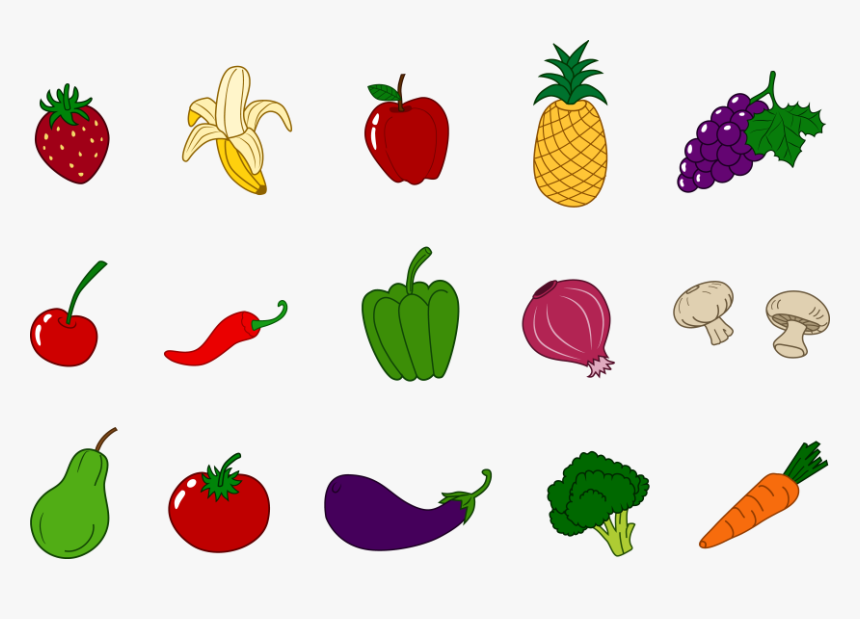 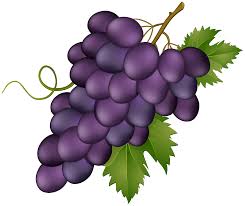 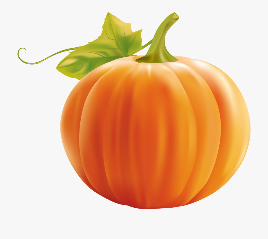 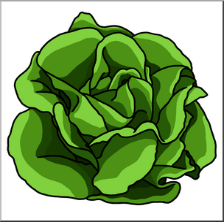 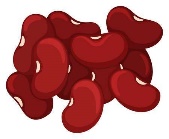 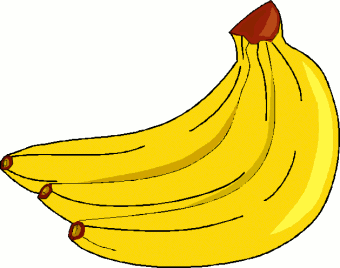 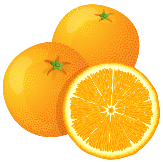 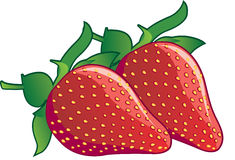 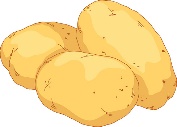 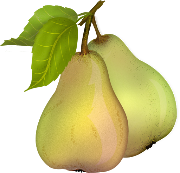 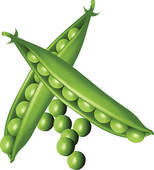 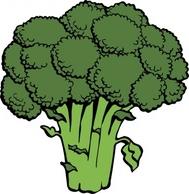 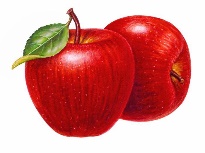 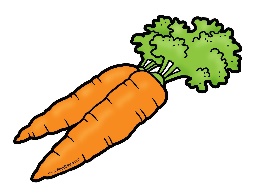 2) Write the words in the correct column.ANSWER KEYEXERCISE 1: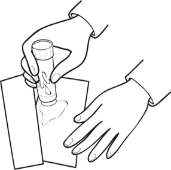 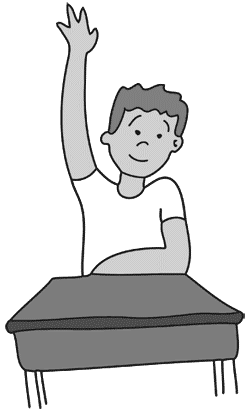 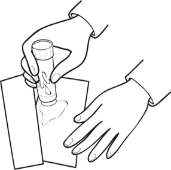 3. lettuce / 13. beans / 4. pumpkin / 12. grapes / 5. pineapple1. strawberries / 8. oranges / 9. potatoes / 2. bananas6. carrots / 7. peas / 11. pears / 10. broccoli / 14. applesEXERCISE 2: Name: ____________________________    Surname: ____________________________    Nber: ____   Grade/Class: _____Name: ____________________________    Surname: ____________________________    Nber: ____   Grade/Class: _____Name: ____________________________    Surname: ____________________________    Nber: ____   Grade/Class: _____Assessment: _____________________________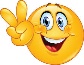 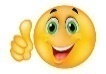 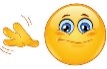 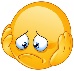 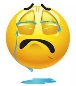 Date: ___________________________________________________    Date: ___________________________________________________    Assessment: _____________________________Teacher’s signature:___________________________Parent’s signature:___________________________FRUITVEGETABLES________________________________________________________________________________________________________________________________________________________________________________________________________________________________________________________________________________________________________________________________________________FRUITVEGETABLESGrapesPineappleStrawberriesOrangesBananasPearsApplesLettuceBeansPumpkinPotatoesCarrotsPeasBroccoli